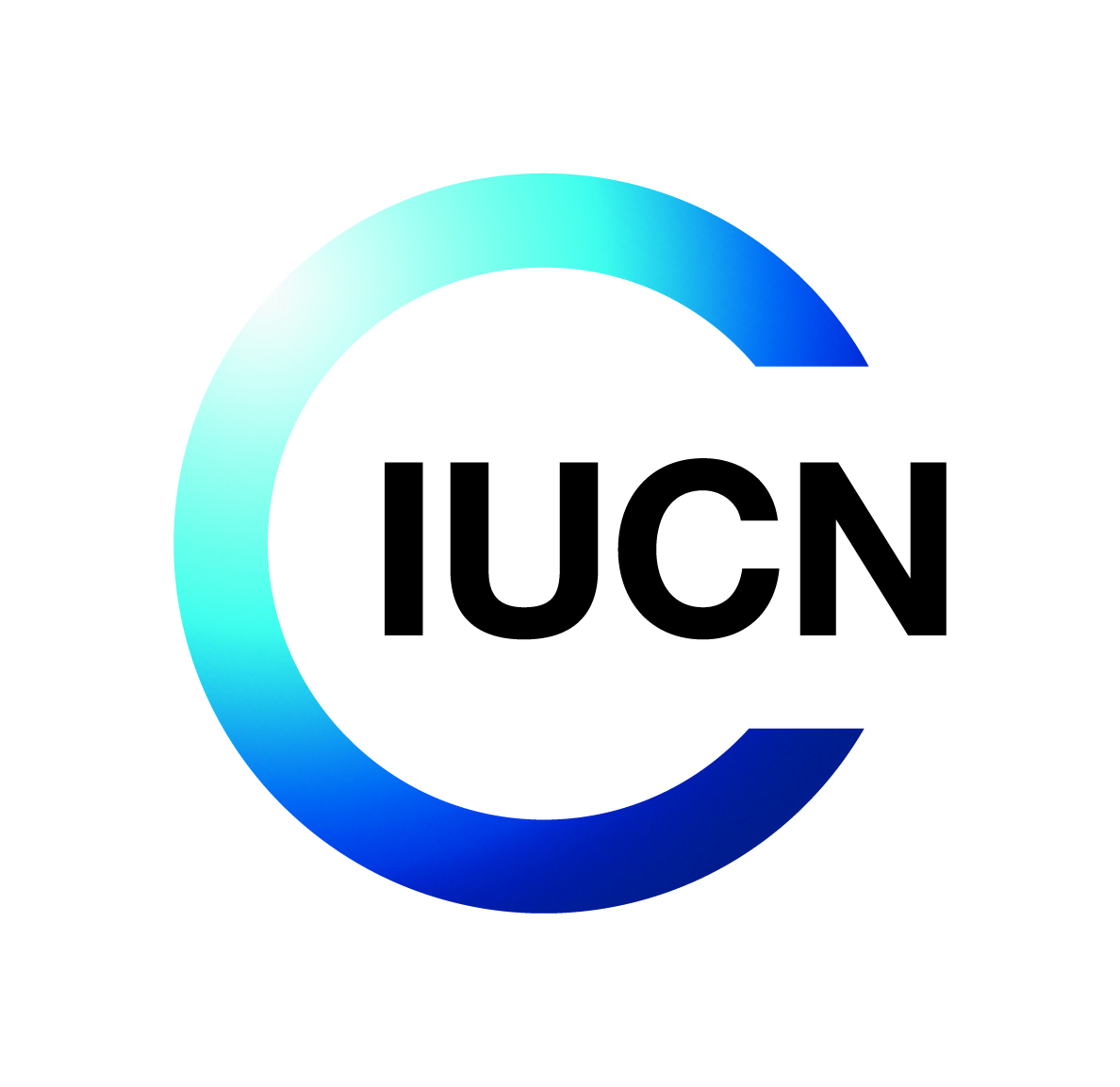 CUESTIONARIO DE “DUE DILIGENCE” Y CAPACIDAD FINANCIERALista de verificación: documentación adicional solicitadaPara asegurar que su solicitud de evaluación esté completa, la siguiente lista de verificación (“checklist”) de documentos adicionales que se le puede solicitar que proporcione se muestra a continuación. Por favor marque las casillas correspondientes a los documentos adicionales que se presentarán adjunto a este formulario de evaluación.	1(c)(i)		Artículos de incorporación, constitución, estatutos, decreto gubernamental, según corresponda, etc.	1(c)(ii)		Certificado de registro de la organización en el país (si corresponde)	3		certificación de cumplimiento de impuestos y seguridad social (si es necesario)	4(a)		Informe de auditoría y estados financieros anuales.	4(b)(iii)		Políticas de contabilidad, adquisiciones y código de conducta	5(c)		Formato de Hoja de tiempoLa UICN puede solicitar documentos o información adicional en función de la naturaleza del proyecto y las respuestas proporcionadas anteriormente por la Organización.DECLARACIÓN DE CERTIFICACIÓN:“Yo, el abajo firmante, certifico que estoy autorizado para representar a la organización, y que todos los hechos y la información proporcionada en este documento de evaluación son verdaderos y correctos sin omisión, error o falso testimonio.Entiendo y acepto que, si la información proporcionada en este cuestionario de Due Diligence y Capacidad Financiera posteriormente cambia, UICN será informado por escrito de cualquier cambio.Además, entiendo y acepto que la UICN puede, a su sola discreción, modificar o cancelar cualquier acuerdo de subvención o financiación concedida al solicitante si la información contenida en este documento es falsa o inexacta.”____________________________
            (Firma)Nombre:	Puesto:Fecha:								        (Sello de la Organización)Formato 4 -Cuestionario de Debida DiligenciaInstrucciones: Con la información contenida en este formato se pretende identificar y mitigar el riesgo por medio de la evaluación de las capacidades de gestión financiera y administrativa de las organizaciones. Toda organización debe cumplir con este requisito.Debe ser completado y adjuntado junto con sus verificadores (documentos legales y financieros), indicados en el mismo. Los proponentes deben remitirlo en formato PDF, junto con la propuesta de proyectoEste proceso es requisito para poder firmar el Convenio de DonaciónEl cuestionario debe entregarse con la o las firmas correspondientesNombre de la Organización:País de registro:Cuestionario de Due Diligence y Capacidad FinancieraCuestionario de Due Diligence y Capacidad FinancieraCuestionario de Due Diligence y Capacidad FinancieraCuestionario de Due Diligence y Capacidad FinancieraCuestionario de Due Diligence y Capacidad FinancieraCuestionario de Due Diligence y Capacidad FinancieraCuestionario de Due Diligence y Capacidad FinancieraCuestionario de Due Diligence y Capacidad FinancieraCuestionario de Due Diligence y Capacidad FinancieraCuestionario de Due Diligence y Capacidad FinancieraCuestionario de Due Diligence y Capacidad FinancieraCuestionario de Due Diligence y Capacidad FinancieraA fin que la IUCN pueda determinar la capacidad y experiencia de sus Socios para la administración de fondos, se le solicita todas las preguntas contenidas en este cuestionario. Toda la información brindada será tratará de manera confidencial y no se divulgará a terceros a menos que así lo exija la ley. La UICN mantendrá la información que proporcione en este Cuestionario durante cinco años y la utilizará exclusivamente para determinar la capacidad y la elegibilidad de su organización para recibir fondos de la UICN.Si su organización es un organismo público, por favor ignore las preguntas marcadas con un asterisco (*).A fin que la IUCN pueda determinar la capacidad y experiencia de sus Socios para la administración de fondos, se le solicita todas las preguntas contenidas en este cuestionario. Toda la información brindada será tratará de manera confidencial y no se divulgará a terceros a menos que así lo exija la ley. La UICN mantendrá la información que proporcione en este Cuestionario durante cinco años y la utilizará exclusivamente para determinar la capacidad y la elegibilidad de su organización para recibir fondos de la UICN.Si su organización es un organismo público, por favor ignore las preguntas marcadas con un asterisco (*).A fin que la IUCN pueda determinar la capacidad y experiencia de sus Socios para la administración de fondos, se le solicita todas las preguntas contenidas en este cuestionario. Toda la información brindada será tratará de manera confidencial y no se divulgará a terceros a menos que así lo exija la ley. La UICN mantendrá la información que proporcione en este Cuestionario durante cinco años y la utilizará exclusivamente para determinar la capacidad y la elegibilidad de su organización para recibir fondos de la UICN.Si su organización es un organismo público, por favor ignore las preguntas marcadas con un asterisco (*).A fin que la IUCN pueda determinar la capacidad y experiencia de sus Socios para la administración de fondos, se le solicita todas las preguntas contenidas en este cuestionario. Toda la información brindada será tratará de manera confidencial y no se divulgará a terceros a menos que así lo exija la ley. La UICN mantendrá la información que proporcione en este Cuestionario durante cinco años y la utilizará exclusivamente para determinar la capacidad y la elegibilidad de su organización para recibir fondos de la UICN.Si su organización es un organismo público, por favor ignore las preguntas marcadas con un asterisco (*).A fin que la IUCN pueda determinar la capacidad y experiencia de sus Socios para la administración de fondos, se le solicita todas las preguntas contenidas en este cuestionario. Toda la información brindada será tratará de manera confidencial y no se divulgará a terceros a menos que así lo exija la ley. La UICN mantendrá la información que proporcione en este Cuestionario durante cinco años y la utilizará exclusivamente para determinar la capacidad y la elegibilidad de su organización para recibir fondos de la UICN.Si su organización es un organismo público, por favor ignore las preguntas marcadas con un asterisco (*).A fin que la IUCN pueda determinar la capacidad y experiencia de sus Socios para la administración de fondos, se le solicita todas las preguntas contenidas en este cuestionario. Toda la información brindada será tratará de manera confidencial y no se divulgará a terceros a menos que así lo exija la ley. La UICN mantendrá la información que proporcione en este Cuestionario durante cinco años y la utilizará exclusivamente para determinar la capacidad y la elegibilidad de su organización para recibir fondos de la UICN.Si su organización es un organismo público, por favor ignore las preguntas marcadas con un asterisco (*).A fin que la IUCN pueda determinar la capacidad y experiencia de sus Socios para la administración de fondos, se le solicita todas las preguntas contenidas en este cuestionario. Toda la información brindada será tratará de manera confidencial y no se divulgará a terceros a menos que así lo exija la ley. La UICN mantendrá la información que proporcione en este Cuestionario durante cinco años y la utilizará exclusivamente para determinar la capacidad y la elegibilidad de su organización para recibir fondos de la UICN.Si su organización es un organismo público, por favor ignore las preguntas marcadas con un asterisco (*).A fin que la IUCN pueda determinar la capacidad y experiencia de sus Socios para la administración de fondos, se le solicita todas las preguntas contenidas en este cuestionario. Toda la información brindada será tratará de manera confidencial y no se divulgará a terceros a menos que así lo exija la ley. La UICN mantendrá la información que proporcione en este Cuestionario durante cinco años y la utilizará exclusivamente para determinar la capacidad y la elegibilidad de su organización para recibir fondos de la UICN.Si su organización es un organismo público, por favor ignore las preguntas marcadas con un asterisco (*).A fin que la IUCN pueda determinar la capacidad y experiencia de sus Socios para la administración de fondos, se le solicita todas las preguntas contenidas en este cuestionario. Toda la información brindada será tratará de manera confidencial y no se divulgará a terceros a menos que así lo exija la ley. La UICN mantendrá la información que proporcione en este Cuestionario durante cinco años y la utilizará exclusivamente para determinar la capacidad y la elegibilidad de su organización para recibir fondos de la UICN.Si su organización es un organismo público, por favor ignore las preguntas marcadas con un asterisco (*).A fin que la IUCN pueda determinar la capacidad y experiencia de sus Socios para la administración de fondos, se le solicita todas las preguntas contenidas en este cuestionario. Toda la información brindada será tratará de manera confidencial y no se divulgará a terceros a menos que así lo exija la ley. La UICN mantendrá la información que proporcione en este Cuestionario durante cinco años y la utilizará exclusivamente para determinar la capacidad y la elegibilidad de su organización para recibir fondos de la UICN.Si su organización es un organismo público, por favor ignore las preguntas marcadas con un asterisco (*).A fin que la IUCN pueda determinar la capacidad y experiencia de sus Socios para la administración de fondos, se le solicita todas las preguntas contenidas en este cuestionario. Toda la información brindada será tratará de manera confidencial y no se divulgará a terceros a menos que así lo exija la ley. La UICN mantendrá la información que proporcione en este Cuestionario durante cinco años y la utilizará exclusivamente para determinar la capacidad y la elegibilidad de su organización para recibir fondos de la UICN.Si su organización es un organismo público, por favor ignore las preguntas marcadas con un asterisco (*).A fin que la IUCN pueda determinar la capacidad y experiencia de sus Socios para la administración de fondos, se le solicita todas las preguntas contenidas en este cuestionario. Toda la información brindada será tratará de manera confidencial y no se divulgará a terceros a menos que así lo exija la ley. La UICN mantendrá la información que proporcione en este Cuestionario durante cinco años y la utilizará exclusivamente para determinar la capacidad y la elegibilidad de su organización para recibir fondos de la UICN.Si su organización es un organismo público, por favor ignore las preguntas marcadas con un asterisco (*).INFORMACIÓN DE LA ORGANIZACIÓNINFORMACIÓN DE LA ORGANIZACIÓNINFORMACIÓN DE LA ORGANIZACIÓNINFORMACIÓN DE LA ORGANIZACIÓNINFORMACIÓN DE LA ORGANIZACIÓNINFORMACIÓN DE LA ORGANIZACIÓNINFORMACIÓN DE LA ORGANIZACIÓNINFORMACIÓN DE LA ORGANIZACIÓNINFORMACIÓN DE LA ORGANIZACIÓNINFORMACIÓN DE LA ORGANIZACIÓNINFORMACIÓN DE LA ORGANIZACIÓNINFORMACIÓN DE LA ORGANIZACIÓNa.Nombre oficial de la OrganizaciónNombre oficial de la OrganizaciónNombre oficial de la OrganizaciónNombre oficial de la OrganizaciónNombre oficial de la OrganizaciónNombre oficial de la OrganizaciónNombre oficial de la OrganizaciónNombre oficial de la OrganizaciónNombre oficial de la OrganizaciónNombre oficial de la OrganizaciónNombre oficial de la Organizaciónb.Tipo de organización:Tipo de organización:Tipo de organización:Tipo de organización:Tipo de organización:Tipo de organización:Tipo de organización:Tipo de organización:Tipo de organización:Tipo de organización:Tipo de organización:Por favor marque la opción más apropiada en cada columna:Por favor marque la opción más apropiada en cada columna:Por favor marque la opción más apropiada en cada columna:Por favor marque la opción más apropiada en cada columna:Por favor marque la opción más apropiada en cada columna:Por favor marque la opción más apropiada en cada columna:Por favor marque la opción más apropiada en cada columna:Por favor marque la opción más apropiada en cada columna:Por favor marque la opción más apropiada en cada columna:Por favor marque la opción más apropiada en cada columna:Por favor marque la opción más apropiada en cada columna:Con fines de lucroCon fines de lucroCompañía incorporadaCompañía incorporadaCompañía incorporadaCompañía incorporadaCompañía incorporadaCompañía incorporadaCompañía incorporadaSin fines de lucro/ ONGSin fines de lucro/ ONGSociedad con responsabilidad limitadaSociedad con responsabilidad limitadaSociedad con responsabilidad limitadaSociedad con responsabilidad limitadaSociedad con responsabilidad limitadaSociedad con responsabilidad limitadaSociedad con responsabilidad limitadaAgencia GubernamentalAgencia GubernamentalEmpresa de propietario únicoEmpresa de propietario únicoEmpresa de propietario únicoEmpresa de propietario únicoEmpresa de propietario únicoEmpresa de propietario únicoEmpresa de propietario únicoAsociaciónAsociaciónAsociaciónAsociaciónAsociaciónAsociaciónAsociaciónOrganización benéfica registradaOrganización benéfica registradaOrganización benéfica registradaOrganización benéfica registradaOrganización benéfica registradaOrganización benéfica registradaOrganización benéfica registradaRed comunitariaRed comunitariaRed comunitariaRed comunitariaRed comunitariaRed comunitariaRed comunitariaOtro (favor especificar abajo)Otro (favor especificar abajo)Otro (favor especificar abajo)Otro (favor especificar abajo)Otro (favor especificar abajo)Otro (favor especificar abajo)Otro (favor especificar abajo)c.Documentos de Constitución:Documentos de Constitución:Documentos de Constitución:Documentos de Constitución:Documentos de Constitución:Documentos de Constitución:Documentos de Constitución:Documentos de Constitución:Documentos de Constitución:Documentos de Constitución:Documentos de Constitución:¿En qué país está constituida su organización por un instrumento de derecho nacional? Proporcione una copia de los estatutos o documentos de constitución o similares, por ejemplo, un decreto para organismos públicos.¿En qué país está constituida su organización por un instrumento de derecho nacional? Proporcione una copia de los estatutos o documentos de constitución o similares, por ejemplo, un decreto para organismos públicos.¿En qué país está constituida su organización por un instrumento de derecho nacional? Proporcione una copia de los estatutos o documentos de constitución o similares, por ejemplo, un decreto para organismos públicos.¿En qué país está constituida su organización por un instrumento de derecho nacional? Proporcione una copia de los estatutos o documentos de constitución o similares, por ejemplo, un decreto para organismos públicos.¿En qué país está constituida su organización por un instrumento de derecho nacional? Proporcione una copia de los estatutos o documentos de constitución o similares, por ejemplo, un decreto para organismos públicos.¿En qué país está constituida su organización por un instrumento de derecho nacional? Proporcione una copia de los estatutos o documentos de constitución o similares, por ejemplo, un decreto para organismos públicos.¿En qué país está constituida su organización por un instrumento de derecho nacional? Proporcione una copia de los estatutos o documentos de constitución o similares, por ejemplo, un decreto para organismos públicos.¿En qué país está constituida su organización por un instrumento de derecho nacional? Proporcione una copia de los estatutos o documentos de constitución o similares, por ejemplo, un decreto para organismos públicos.¿En qué país está constituida su organización por un instrumento de derecho nacional? Proporcione una copia de los estatutos o documentos de constitución o similares, por ejemplo, un decreto para organismos públicos.¿En qué país está constituida su organización por un instrumento de derecho nacional? Proporcione una copia de los estatutos o documentos de constitución o similares, por ejemplo, un decreto para organismos públicos.¿En qué país está constituida su organización por un instrumento de derecho nacional? Proporcione una copia de los estatutos o documentos de constitución o similares, por ejemplo, un decreto para organismos públicos.PaísPaísTítulo del documento de constituciónTítulo del documento de constituciónTítulo del documento de constituciónTítulo del documento de constituciónTítulo del documento de constituciónTítulo del documento de constituciónTítulo del documento de constituciónTítulo del documento de constituciónTítulo del documento de constituciónPor favor confirme que puede operar en el país o países del proyecto y proporcione documentación de respaldo (por ejemplo, memorando de entendimiento o carta de respaldo de una agencia gubernamental relevante))Por favor confirme que puede operar en el país o países del proyecto y proporcione documentación de respaldo (por ejemplo, memorando de entendimiento o carta de respaldo de una agencia gubernamental relevante))Por favor confirme que puede operar en el país o países del proyecto y proporcione documentación de respaldo (por ejemplo, memorando de entendimiento o carta de respaldo de una agencia gubernamental relevante))Por favor confirme que puede operar en el país o países del proyecto y proporcione documentación de respaldo (por ejemplo, memorando de entendimiento o carta de respaldo de una agencia gubernamental relevante))Por favor confirme que puede operar en el país o países del proyecto y proporcione documentación de respaldo (por ejemplo, memorando de entendimiento o carta de respaldo de una agencia gubernamental relevante))Por favor confirme que puede operar en el país o países del proyecto y proporcione documentación de respaldo (por ejemplo, memorando de entendimiento o carta de respaldo de una agencia gubernamental relevante))Por favor confirme que puede operar en el país o países del proyecto y proporcione documentación de respaldo (por ejemplo, memorando de entendimiento o carta de respaldo de una agencia gubernamental relevante))Por favor confirme que puede operar en el país o países del proyecto y proporcione documentación de respaldo (por ejemplo, memorando de entendimiento o carta de respaldo de una agencia gubernamental relevante))Por favor confirme que puede operar en el país o países del proyecto y proporcione documentación de respaldo (por ejemplo, memorando de entendimiento o carta de respaldo de una agencia gubernamental relevante))Por favor confirme que puede operar en el país o países del proyecto y proporcione documentación de respaldo (por ejemplo, memorando de entendimiento o carta de respaldo de una agencia gubernamental relevante))Por favor confirme que puede operar en el país o países del proyecto y proporcione documentación de respaldo (por ejemplo, memorando de entendimiento o carta de respaldo de una agencia gubernamental relevante))PaísPaísNombre del documento de constituciónNombre del documento de constituciónNombre del documento de constituciónNombre del documento de constituciónNombre del documento de constituciónNombre del documento de constituciónNombre del documento de constituciónNombre del documento de constituciónNombre del documento de constituciónd.Detalles de la propiedad (aplica solo a organizaciones ¨Con fines de lucro¨)Detalles de la propiedad (aplica solo a organizaciones ¨Con fines de lucro¨)Detalles de la propiedad (aplica solo a organizaciones ¨Con fines de lucro¨)Detalles de la propiedad (aplica solo a organizaciones ¨Con fines de lucro¨)Detalles de la propiedad (aplica solo a organizaciones ¨Con fines de lucro¨)Detalles de la propiedad (aplica solo a organizaciones ¨Con fines de lucro¨)Detalles de la propiedad (aplica solo a organizaciones ¨Con fines de lucro¨)Detalles de la propiedad (aplica solo a organizaciones ¨Con fines de lucro¨)Detalles de la propiedad (aplica solo a organizaciones ¨Con fines de lucro¨)Detalles de la propiedad (aplica solo a organizaciones ¨Con fines de lucro¨)Detalles de la propiedad (aplica solo a organizaciones ¨Con fines de lucro¨)Por favor indicar el nombre de los dueños y el porcentaje (%) de propiedad a continuación:Por favor indicar el nombre de los dueños y el porcentaje (%) de propiedad a continuación:Por favor indicar el nombre de los dueños y el porcentaje (%) de propiedad a continuación:Por favor indicar el nombre de los dueños y el porcentaje (%) de propiedad a continuación:Por favor indicar el nombre de los dueños y el porcentaje (%) de propiedad a continuación:Por favor indicar el nombre de los dueños y el porcentaje (%) de propiedad a continuación:Por favor indicar el nombre de los dueños y el porcentaje (%) de propiedad a continuación:Por favor indicar el nombre de los dueños y el porcentaje (%) de propiedad a continuación:Por favor indicar el nombre de los dueños y el porcentaje (%) de propiedad a continuación:Por favor indicar el nombre de los dueños y el porcentaje (%) de propiedad a continuación:Por favor indicar el nombre de los dueños y el porcentaje (%) de propiedad a continuación:GOBERNANZA*GOBERNANZA*GOBERNANZA*GOBERNANZA*GOBERNANZA*GOBERNANZA*GOBERNANZA*GOBERNANZA*GOBERNANZA*GOBERNANZA*GOBERNANZA*GOBERNANZA*a.Órgano Rector:Órgano Rector:Órgano Rector:Órgano Rector:Órgano Rector:Órgano Rector:Órgano Rector:Órgano Rector:Órgano Rector:Órgano Rector:Órgano Rector:Favor, indicar si la organización es gobernada por:Favor, indicar si la organización es gobernada por:Favor, indicar si la organización es gobernada por:Favor, indicar si la organización es gobernada por:Favor, indicar si la organización es gobernada por:Favor, indicar si la organización es gobernada por:Favor, indicar si la organización es gobernada por:Favor, indicar si la organización es gobernada por:Favor, indicar si la organización es gobernada por:Favor, indicar si la organización es gobernada por:Favor, indicar si la organización es gobernada por:Junta DirectivaComité EjecutivoComité EjecutivoComité EjecutivoComité EjecutivoComité EjecutivoComité EjecutivoComité EjecutivoOtro(por favor especifique)Otro(por favor especifique)No cuenta con órgano rectorNo cuenta con órgano rectorNo cuenta con órgano rectorNo cuenta con órgano rectorNo cuenta con órgano rectorNo cuenta con órgano rectorNo cuenta con órgano rectorb.¿Es el órgano rector responsable de la supervisión financiera de la organización?¿Es el órgano rector responsable de la supervisión financiera de la organización?¿Es el órgano rector responsable de la supervisión financiera de la organización?¿Es el órgano rector responsable de la supervisión financiera de la organización?¿Es el órgano rector responsable de la supervisión financiera de la organización?¿Es el órgano rector responsable de la supervisión financiera de la organización?¿Es el órgano rector responsable de la supervisión financiera de la organización?¿Es el órgano rector responsable de la supervisión financiera de la organización?¿Es el órgano rector responsable de la supervisión financiera de la organización?¿Es el órgano rector responsable de la supervisión financiera de la organización?¿Es el órgano rector responsable de la supervisión financiera de la organización?SiNoNoNoNoNoNoNoLEGAL*LEGAL*LEGAL*LEGAL*LEGAL*LEGAL*LEGAL*LEGAL*LEGAL*LEGAL*LEGAL*LEGAL*Regulaciones reglamentarias:Regulaciones reglamentarias:Regulaciones reglamentarias:Regulaciones reglamentarias:Regulaciones reglamentarias:Regulaciones reglamentarias:Regulaciones reglamentarias:Regulaciones reglamentarias:Regulaciones reglamentarias:Regulaciones reglamentarias:Regulaciones reglamentarias:¿La organización actualmente cumple en su totalidad y se encuentra al día con todas las obligaciones fiscales, de registro y seguridad social?¿La organización actualmente cumple en su totalidad y se encuentra al día con todas las obligaciones fiscales, de registro y seguridad social?¿La organización actualmente cumple en su totalidad y se encuentra al día con todas las obligaciones fiscales, de registro y seguridad social?¿La organización actualmente cumple en su totalidad y se encuentra al día con todas las obligaciones fiscales, de registro y seguridad social?¿La organización actualmente cumple en su totalidad y se encuentra al día con todas las obligaciones fiscales, de registro y seguridad social?¿La organización actualmente cumple en su totalidad y se encuentra al día con todas las obligaciones fiscales, de registro y seguridad social?¿La organización actualmente cumple en su totalidad y se encuentra al día con todas las obligaciones fiscales, de registro y seguridad social?¿La organización actualmente cumple en su totalidad y se encuentra al día con todas las obligaciones fiscales, de registro y seguridad social?¿La organización actualmente cumple en su totalidad y se encuentra al día con todas las obligaciones fiscales, de registro y seguridad social?¿La organización actualmente cumple en su totalidad y se encuentra al día con todas las obligaciones fiscales, de registro y seguridad social?¿La organización actualmente cumple en su totalidad y se encuentra al día con todas las obligaciones fiscales, de registro y seguridad social?SiNoNoNoNoNoNoNoEn caso negativo, por favor proporcione mayores detalles:En caso negativo, por favor proporcione mayores detalles:En caso negativo, por favor proporcione mayores detalles:En caso negativo, por favor proporcione mayores detalles:En caso negativo, por favor proporcione mayores detalles:En caso negativo, por favor proporcione mayores detalles:En caso negativo, por favor proporcione mayores detalles:En caso negativo, por favor proporcione mayores detalles:En caso negativo, por favor proporcione mayores detalles:En caso negativo, por favor proporcione mayores detalles:En caso negativo, por favor proporcione mayores detalles:NOTA: Si el contrato propuesto es con una de las siguientes oficinas de la UICN, proporcione certificación de cumplimiento de impuestos y seguridad social:ORMACC - Oficina Regional para México, América Central y el Caribe;SUR - Oficina Regional para América del SurNOTA: Si el contrato propuesto es con una de las siguientes oficinas de la UICN, proporcione certificación de cumplimiento de impuestos y seguridad social:ORMACC - Oficina Regional para México, América Central y el Caribe;SUR - Oficina Regional para América del SurNOTA: Si el contrato propuesto es con una de las siguientes oficinas de la UICN, proporcione certificación de cumplimiento de impuestos y seguridad social:ORMACC - Oficina Regional para México, América Central y el Caribe;SUR - Oficina Regional para América del SurNOTA: Si el contrato propuesto es con una de las siguientes oficinas de la UICN, proporcione certificación de cumplimiento de impuestos y seguridad social:ORMACC - Oficina Regional para México, América Central y el Caribe;SUR - Oficina Regional para América del SurNOTA: Si el contrato propuesto es con una de las siguientes oficinas de la UICN, proporcione certificación de cumplimiento de impuestos y seguridad social:ORMACC - Oficina Regional para México, América Central y el Caribe;SUR - Oficina Regional para América del SurNOTA: Si el contrato propuesto es con una de las siguientes oficinas de la UICN, proporcione certificación de cumplimiento de impuestos y seguridad social:ORMACC - Oficina Regional para México, América Central y el Caribe;SUR - Oficina Regional para América del SurNOTA: Si el contrato propuesto es con una de las siguientes oficinas de la UICN, proporcione certificación de cumplimiento de impuestos y seguridad social:ORMACC - Oficina Regional para México, América Central y el Caribe;SUR - Oficina Regional para América del SurNOTA: Si el contrato propuesto es con una de las siguientes oficinas de la UICN, proporcione certificación de cumplimiento de impuestos y seguridad social:ORMACC - Oficina Regional para México, América Central y el Caribe;SUR - Oficina Regional para América del SurNOTA: Si el contrato propuesto es con una de las siguientes oficinas de la UICN, proporcione certificación de cumplimiento de impuestos y seguridad social:ORMACC - Oficina Regional para México, América Central y el Caribe;SUR - Oficina Regional para América del SurNOTA: Si el contrato propuesto es con una de las siguientes oficinas de la UICN, proporcione certificación de cumplimiento de impuestos y seguridad social:ORMACC - Oficina Regional para México, América Central y el Caribe;SUR - Oficina Regional para América del SurNOTA: Si el contrato propuesto es con una de las siguientes oficinas de la UICN, proporcione certificación de cumplimiento de impuestos y seguridad social:ORMACC - Oficina Regional para México, América Central y el Caribe;SUR - Oficina Regional para América del SurFINANCIEROFINANCIEROFINANCIEROFINANCIEROFINANCIEROFINANCIEROFINANCIEROFINANCIEROFINANCIEROFINANCIEROFINANCIEROFINANCIEROa.Auditoría:Auditoría:Auditoría:Auditoría:Auditoría:Auditoría:Auditoría:Auditoría:Auditoría:Auditoría:Auditoría:¿Tiene la organización una auditoría anual realizada por un auditor externo independiente o por un auditor interno para organismos públicos?¿Tiene la organización una auditoría anual realizada por un auditor externo independiente o por un auditor interno para organismos públicos?¿Tiene la organización una auditoría anual realizada por un auditor externo independiente o por un auditor interno para organismos públicos?¿Tiene la organización una auditoría anual realizada por un auditor externo independiente o por un auditor interno para organismos públicos?¿Tiene la organización una auditoría anual realizada por un auditor externo independiente o por un auditor interno para organismos públicos?¿Tiene la organización una auditoría anual realizada por un auditor externo independiente o por un auditor interno para organismos públicos?¿Tiene la organización una auditoría anual realizada por un auditor externo independiente o por un auditor interno para organismos públicos?¿Tiene la organización una auditoría anual realizada por un auditor externo independiente o por un auditor interno para organismos públicos?¿Tiene la organización una auditoría anual realizada por un auditor externo independiente o por un auditor interno para organismos públicos?¿Tiene la organización una auditoría anual realizada por un auditor externo independiente o por un auditor interno para organismos públicos?¿Tiene la organización una auditoría anual realizada por un auditor externo independiente o por un auditor interno para organismos públicos?SiNoNoNoNoNoNoNoEn caso afirmativo, por favor proporcione copia del último informe anual del auditor y carta de gestión. Si el reporte de auditoria no está relacionado al año financiero más reciente por favor explique las razones.En caso afirmativo, por favor proporcione copia del último informe anual del auditor y carta de gestión. Si el reporte de auditoria no está relacionado al año financiero más reciente por favor explique las razones.En caso afirmativo, por favor proporcione copia del último informe anual del auditor y carta de gestión. Si el reporte de auditoria no está relacionado al año financiero más reciente por favor explique las razones.En caso afirmativo, por favor proporcione copia del último informe anual del auditor y carta de gestión. Si el reporte de auditoria no está relacionado al año financiero más reciente por favor explique las razones.En caso afirmativo, por favor proporcione copia del último informe anual del auditor y carta de gestión. Si el reporte de auditoria no está relacionado al año financiero más reciente por favor explique las razones.En caso afirmativo, por favor proporcione copia del último informe anual del auditor y carta de gestión. Si el reporte de auditoria no está relacionado al año financiero más reciente por favor explique las razones.En caso afirmativo, por favor proporcione copia del último informe anual del auditor y carta de gestión. Si el reporte de auditoria no está relacionado al año financiero más reciente por favor explique las razones.En caso afirmativo, por favor proporcione copia del último informe anual del auditor y carta de gestión. Si el reporte de auditoria no está relacionado al año financiero más reciente por favor explique las razones.En caso afirmativo, por favor proporcione copia del último informe anual del auditor y carta de gestión. Si el reporte de auditoria no está relacionado al año financiero más reciente por favor explique las razones.En caso afirmativo, por favor proporcione copia del último informe anual del auditor y carta de gestión. Si el reporte de auditoria no está relacionado al año financiero más reciente por favor explique las razones.En caso afirmativo, por favor proporcione copia del último informe anual del auditor y carta de gestión. Si el reporte de auditoria no está relacionado al año financiero más reciente por favor explique las razones.Si no tiene una auditoría anual independiente, o si su informe de auditoría independiente no incluye sus Estados financieros:Si no tiene una auditoría anual independiente, o si su informe de auditoría independiente no incluye sus Estados financieros:Si no tiene una auditoría anual independiente, o si su informe de auditoría independiente no incluye sus Estados financieros:Si no tiene una auditoría anual independiente, o si su informe de auditoría independiente no incluye sus Estados financieros:Si no tiene una auditoría anual independiente, o si su informe de auditoría independiente no incluye sus Estados financieros:Si no tiene una auditoría anual independiente, o si su informe de auditoría independiente no incluye sus Estados financieros:Si no tiene una auditoría anual independiente, o si su informe de auditoría independiente no incluye sus Estados financieros:Si no tiene una auditoría anual independiente, o si su informe de auditoría independiente no incluye sus Estados financieros:Si no tiene una auditoría anual independiente, o si su informe de auditoría independiente no incluye sus Estados financieros:Si no tiene una auditoría anual independiente, o si su informe de auditoría independiente no incluye sus Estados financieros:Si no tiene una auditoría anual independiente, o si su informe de auditoría independiente no incluye sus Estados financieros:¿La Organización prepara estados financieros anuales?¿La Organización prepara estados financieros anuales?¿La Organización prepara estados financieros anuales?¿La Organización prepara estados financieros anuales?¿La Organización prepara estados financieros anuales?¿La Organización prepara estados financieros anuales?¿La Organización prepara estados financieros anuales?¿La Organización prepara estados financieros anuales?¿La Organización prepara estados financieros anuales?¿La Organización prepara estados financieros anuales?¿La Organización prepara estados financieros anuales?SiNoNoNoNoNoNoNoEn caso negativo, por favor proporcione una explicación:En caso negativo, por favor proporcione una explicación:En caso negativo, por favor proporcione una explicación:En caso negativo, por favor proporcione una explicación:En caso negativo, por favor proporcione una explicación:En caso negativo, por favor proporcione una explicación:En caso negativo, por favor proporcione una explicación:En caso negativo, por favor proporcione una explicación:En caso negativo, por favor proporcione una explicación:En caso negativo, por favor proporcione una explicación:En caso negativo, por favor proporcione una explicación:Proporcione una copia de los estados financieros anuales de la organización que cubran los últimos dos años.Proporcione una copia de los estados financieros anuales de la organización que cubran los últimos dos años.Proporcione una copia de los estados financieros anuales de la organización que cubran los últimos dos años.Proporcione una copia de los estados financieros anuales de la organización que cubran los últimos dos años.Proporcione una copia de los estados financieros anuales de la organización que cubran los últimos dos años.Proporcione una copia de los estados financieros anuales de la organización que cubran los últimos dos años.Proporcione una copia de los estados financieros anuales de la organización que cubran los últimos dos años.Proporcione una copia de los estados financieros anuales de la organización que cubran los últimos dos años.Proporcione una copia de los estados financieros anuales de la organización que cubran los últimos dos años.Proporcione una copia de los estados financieros anuales de la organización que cubran los últimos dos años.Proporcione una copia de los estados financieros anuales de la organización que cubran los últimos dos años.b.Sistemas y principios financieros:Sistemas y principios financieros:Sistemas y principios financieros:Sistemas y principios financieros:Sistemas y principios financieros:Sistemas y principios financieros:Sistemas y principios financieros:Sistemas y principios financieros:Sistemas y principios financieros:Sistemas y principios financieros:Sistemas y principios financieros:¿Cuál sistema computarizado o software de contabilidad utiliza la organización?¿Cuál sistema computarizado o software de contabilidad utiliza la organización?¿Cuál sistema computarizado o software de contabilidad utiliza la organización?¿Cuál sistema computarizado o software de contabilidad utiliza la organización?¿Cuál sistema computarizado o software de contabilidad utiliza la organización?¿Cuál sistema computarizado o software de contabilidad utiliza la organización?¿Cuál sistema computarizado o software de contabilidad utiliza la organización?¿Cuál sistema computarizado o software de contabilidad utiliza la organización?¿Cuál sistema computarizado o software de contabilidad utiliza la organización?¿Cuál sistema computarizado o software de contabilidad utiliza la organización?¿Cuál sistema computarizado o software de contabilidad utiliza la organización?¿El sistema de contabilidad de la organización registra y rastrea por separado los ingresos y gastos de cada proyecto, subvención o contrato individual?¿El sistema de contabilidad de la organización registra y rastrea por separado los ingresos y gastos de cada proyecto, subvención o contrato individual?¿El sistema de contabilidad de la organización registra y rastrea por separado los ingresos y gastos de cada proyecto, subvención o contrato individual?¿El sistema de contabilidad de la organización registra y rastrea por separado los ingresos y gastos de cada proyecto, subvención o contrato individual?¿El sistema de contabilidad de la organización registra y rastrea por separado los ingresos y gastos de cada proyecto, subvención o contrato individual?¿El sistema de contabilidad de la organización registra y rastrea por separado los ingresos y gastos de cada proyecto, subvención o contrato individual?¿El sistema de contabilidad de la organización registra y rastrea por separado los ingresos y gastos de cada proyecto, subvención o contrato individual?¿El sistema de contabilidad de la organización registra y rastrea por separado los ingresos y gastos de cada proyecto, subvención o contrato individual?¿El sistema de contabilidad de la organización registra y rastrea por separado los ingresos y gastos de cada proyecto, subvención o contrato individual?¿El sistema de contabilidad de la organización registra y rastrea por separado los ingresos y gastos de cada proyecto, subvención o contrato individual?¿El sistema de contabilidad de la organización registra y rastrea por separado los ingresos y gastos de cada proyecto, subvención o contrato individual?SiNoNoNoNoNoNoNoCuenta la organización con políticas escritas sobre lo siguiente –por favor proporcione una copia o un enlace web:Cuenta la organización con políticas escritas sobre lo siguiente –por favor proporcione una copia o un enlace web:Cuenta la organización con políticas escritas sobre lo siguiente –por favor proporcione una copia o un enlace web:Cuenta la organización con políticas escritas sobre lo siguiente –por favor proporcione una copia o un enlace web:Cuenta la organización con políticas escritas sobre lo siguiente –por favor proporcione una copia o un enlace web:Cuenta la organización con políticas escritas sobre lo siguiente –por favor proporcione una copia o un enlace web:Cuenta la organización con políticas escritas sobre lo siguiente –por favor proporcione una copia o un enlace web:Cuenta la organización con políticas escritas sobre lo siguiente –por favor proporcione una copia o un enlace web:Cuenta la organización con políticas escritas sobre lo siguiente –por favor proporcione una copia o un enlace web:Cuenta la organización con políticas escritas sobre lo siguiente –por favor proporcione una copia o un enlace web:Cuenta la organización con políticas escritas sobre lo siguiente –por favor proporcione una copia o un enlace web:ContabilidadContabilidadContabilidadContabilidadSiNoNoCompras y ContratacionesCompras y ContratacionesCompras y ContratacionesCompras y ContratacionesSiNoNoCódigo de conducta, ética, soborno y corrupción (incluida la cobertura de conflictos de interés)Código de conducta, ética, soborno y corrupción (incluida la cobertura de conflictos de interés)Código de conducta, ética, soborno y corrupción (incluida la cobertura de conflictos de interés)Código de conducta, ética, soborno y corrupción (incluida la cobertura de conflictos de interés)SiNoNoc.Deudas:*Deudas:*Deudas:*Deudas:*Deudas:*Deudas:*Deudas:*Deudas:*Deudas:*Deudas:*Deudas:*¿Tiene la organización alguna deuda relacionada a:¿Tiene la organización alguna deuda relacionada a:¿Tiene la organización alguna deuda relacionada a:¿Tiene la organización alguna deuda relacionada a:¿Tiene la organización alguna deuda relacionada a:¿Tiene la organización alguna deuda relacionada a:¿Tiene la organización alguna deuda relacionada a:¿Tiene la organización alguna deuda relacionada a:¿Tiene la organización alguna deuda relacionada a:¿Tiene la organización alguna deuda relacionada a:¿Tiene la organización alguna deuda relacionada a:Préstamos bancariosPréstamos bancariosPréstamos bancariosSiNoNoSobregiro bancarioSobregiro bancarioSobregiro bancarioSiNoNoOtra deudaOtra deudaOtra deudaSiNoNoEn caso afirmativo, por favor proporcione detalles:En caso afirmativo, por favor proporcione detalles:En caso afirmativo, por favor proporcione detalles:En caso afirmativo, por favor proporcione detalles:En caso afirmativo, por favor proporcione detalles:En caso afirmativo, por favor proporcione detalles:En caso afirmativo, por favor proporcione detalles:En caso afirmativo, por favor proporcione detalles:En caso afirmativo, por favor proporcione detalles:En caso afirmativo, por favor proporcione detalles:d.Seguros:*Seguros:*Seguros:*Seguros:*Seguros:*Seguros:*Seguros:*Seguros:*Seguros:*Seguros:*Seguros:*Marque a continuación las pólizas de seguro que tiene la Organización y el monto de cobertura:Marque a continuación las pólizas de seguro que tiene la Organización y el monto de cobertura:Marque a continuación las pólizas de seguro que tiene la Organización y el monto de cobertura:Marque a continuación las pólizas de seguro que tiene la Organización y el monto de cobertura:Marque a continuación las pólizas de seguro que tiene la Organización y el monto de cobertura:Marque a continuación las pólizas de seguro que tiene la Organización y el monto de cobertura:Marque a continuación las pólizas de seguro que tiene la Organización y el monto de cobertura:Marque a continuación las pólizas de seguro que tiene la Organización y el monto de cobertura:Marque a continuación las pólizas de seguro que tiene la Organización y el monto de cobertura:Marque a continuación las pólizas de seguro que tiene la Organización y el monto de cobertura:Marque a continuación las pólizas de seguro que tiene la Organización y el monto de cobertura:Responsabilidad Civil ante tercerosResponsabilidad Civil ante tercerosResponsabilidad Civil ante tercerosMonto:Monto:Monto:Monto:EdificioEdificioEdificioMonto:Monto:Monto:Monto:Vehículos:Vehículos:Vehículos:Monto:Monto:Monto:Monto:Otra póliza:Otra póliza:Otra póliza:Proporcione detalles:Proporcione detalles:Proporcione detalles:Proporcione detalles:Proporcione detalles:Proporcione detalles:Proporcione detalles:Proporcione detalles:e.Cuentas bancarias y control de fondos:*Cuentas bancarias y control de fondos:*Cuentas bancarias y control de fondos:*Cuentas bancarias y control de fondos:*Cuentas bancarias y control de fondos:*Cuentas bancarias y control de fondos:*Cuentas bancarias y control de fondos:*Cuentas bancarias y control de fondos:*Cuentas bancarias y control de fondos:*Cuentas bancarias y control de fondos:*Cuentas bancarias y control de fondos:*¿Tiene la organización cuentas bancarias a nombre de personas (en lugar de estar a nombre de la organización)?¿Tiene la organización cuentas bancarias a nombre de personas (en lugar de estar a nombre de la organización)?¿Tiene la organización cuentas bancarias a nombre de personas (en lugar de estar a nombre de la organización)?¿Tiene la organización cuentas bancarias a nombre de personas (en lugar de estar a nombre de la organización)?¿Tiene la organización cuentas bancarias a nombre de personas (en lugar de estar a nombre de la organización)?¿Tiene la organización cuentas bancarias a nombre de personas (en lugar de estar a nombre de la organización)?¿Tiene la organización cuentas bancarias a nombre de personas (en lugar de estar a nombre de la organización)?¿Tiene la organización cuentas bancarias a nombre de personas (en lugar de estar a nombre de la organización)?¿Tiene la organización cuentas bancarias a nombre de personas (en lugar de estar a nombre de la organización)?¿Tiene la organización cuentas bancarias a nombre de personas (en lugar de estar a nombre de la organización)?¿Tiene la organización cuentas bancarias a nombre de personas (en lugar de estar a nombre de la organización)?SiNoNoNoNoNoNoNoEn caso afirmativo, por favor proporcione detalles:En caso afirmativo, por favor proporcione detalles:En caso afirmativo, por favor proporcione detalles:En caso afirmativo, por favor proporcione detalles:En caso afirmativo, por favor proporcione detalles:En caso afirmativo, por favor proporcione detalles:En caso afirmativo, por favor proporcione detalles:En caso afirmativo, por favor proporcione detalles:En caso afirmativo, por favor proporcione detalles:En caso afirmativo, por favor proporcione detalles:En caso afirmativo, por favor proporcione detalles:¿Cuenta la organización con al menos 2 signatarios bancarios autorizados para todos los gastos que superen un cierto valor, determinado por la política de la organización?¿Cuenta la organización con al menos 2 signatarios bancarios autorizados para todos los gastos que superen un cierto valor, determinado por la política de la organización?¿Cuenta la organización con al menos 2 signatarios bancarios autorizados para todos los gastos que superen un cierto valor, determinado por la política de la organización?¿Cuenta la organización con al menos 2 signatarios bancarios autorizados para todos los gastos que superen un cierto valor, determinado por la política de la organización?¿Cuenta la organización con al menos 2 signatarios bancarios autorizados para todos los gastos que superen un cierto valor, determinado por la política de la organización?¿Cuenta la organización con al menos 2 signatarios bancarios autorizados para todos los gastos que superen un cierto valor, determinado por la política de la organización?¿Cuenta la organización con al menos 2 signatarios bancarios autorizados para todos los gastos que superen un cierto valor, determinado por la política de la organización?¿Cuenta la organización con al menos 2 signatarios bancarios autorizados para todos los gastos que superen un cierto valor, determinado por la política de la organización?¿Cuenta la organización con al menos 2 signatarios bancarios autorizados para todos los gastos que superen un cierto valor, determinado por la política de la organización?¿Cuenta la organización con al menos 2 signatarios bancarios autorizados para todos los gastos que superen un cierto valor, determinado por la política de la organización?¿Cuenta la organización con al menos 2 signatarios bancarios autorizados para todos los gastos que superen un cierto valor, determinado por la política de la organización?SiNoNoNoNoNoNoNoProporcione los detalles a continuación, incluidos los controles bancarios y/o pagos alternativosProporcione los detalles a continuación, incluidos los controles bancarios y/o pagos alternativosProporcione los detalles a continuación, incluidos los controles bancarios y/o pagos alternativosProporcione los detalles a continuación, incluidos los controles bancarios y/o pagos alternativosProporcione los detalles a continuación, incluidos los controles bancarios y/o pagos alternativosProporcione los detalles a continuación, incluidos los controles bancarios y/o pagos alternativosProporcione los detalles a continuación, incluidos los controles bancarios y/o pagos alternativosProporcione los detalles a continuación, incluidos los controles bancarios y/o pagos alternativosProporcione los detalles a continuación, incluidos los controles bancarios y/o pagos alternativosProporcione los detalles a continuación, incluidos los controles bancarios y/o pagos alternativosProporcione los detalles a continuación, incluidos los controles bancarios y/o pagos alternativos¿Se mantendrán los fondos de la subvención fuera de una cuenta bancaria?¿Se mantendrán los fondos de la subvención fuera de una cuenta bancaria?¿Se mantendrán los fondos de la subvención fuera de una cuenta bancaria?¿Se mantendrán los fondos de la subvención fuera de una cuenta bancaria?¿Se mantendrán los fondos de la subvención fuera de una cuenta bancaria?¿Se mantendrán los fondos de la subvención fuera de una cuenta bancaria?¿Se mantendrán los fondos de la subvención fuera de una cuenta bancaria?¿Se mantendrán los fondos de la subvención fuera de una cuenta bancaria?¿Se mantendrán los fondos de la subvención fuera de una cuenta bancaria?¿Se mantendrán los fondos de la subvención fuera de una cuenta bancaria?¿Se mantendrán los fondos de la subvención fuera de una cuenta bancaria?SiNoNoNoNoNoNoNoEn caso afirmativo, explique la cantidad de efectivo que se mantendrá y el nombre y cargo / título de la persona responsable de salvaguardar el efectivo.En caso afirmativo, explique la cantidad de efectivo que se mantendrá y el nombre y cargo / título de la persona responsable de salvaguardar el efectivo.En caso afirmativo, explique la cantidad de efectivo que se mantendrá y el nombre y cargo / título de la persona responsable de salvaguardar el efectivo.En caso afirmativo, explique la cantidad de efectivo que se mantendrá y el nombre y cargo / título de la persona responsable de salvaguardar el efectivo.En caso afirmativo, explique la cantidad de efectivo que se mantendrá y el nombre y cargo / título de la persona responsable de salvaguardar el efectivo.En caso afirmativo, explique la cantidad de efectivo que se mantendrá y el nombre y cargo / título de la persona responsable de salvaguardar el efectivo.En caso afirmativo, explique la cantidad de efectivo que se mantendrá y el nombre y cargo / título de la persona responsable de salvaguardar el efectivo.En caso afirmativo, explique la cantidad de efectivo que se mantendrá y el nombre y cargo / título de la persona responsable de salvaguardar el efectivo.En caso afirmativo, explique la cantidad de efectivo que se mantendrá y el nombre y cargo / título de la persona responsable de salvaguardar el efectivo.En caso afirmativo, explique la cantidad de efectivo que se mantendrá y el nombre y cargo / título de la persona responsable de salvaguardar el efectivo.En caso afirmativo, explique la cantidad de efectivo que se mantendrá y el nombre y cargo / título de la persona responsable de salvaguardar el efectivo.f.Capacidad FinancieraCapacidad FinancieraCapacidad FinancieraCapacidad FinancieraCapacidad FinancieraCapacidad FinancieraCapacidad FinancieraCapacidad FinancieraCapacidad FinancieraCapacidad FinancieraCapacidad FinancieraIndique a continuación el presupuesto operativo de los últimos dos años financieros y la estimación para el año actual, en la moneda de informe de su organización.Indique a continuación el presupuesto operativo de los últimos dos años financieros y la estimación para el año actual, en la moneda de informe de su organización.Indique a continuación el presupuesto operativo de los últimos dos años financieros y la estimación para el año actual, en la moneda de informe de su organización.Indique a continuación el presupuesto operativo de los últimos dos años financieros y la estimación para el año actual, en la moneda de informe de su organización.Indique a continuación el presupuesto operativo de los últimos dos años financieros y la estimación para el año actual, en la moneda de informe de su organización.Indique a continuación el presupuesto operativo de los últimos dos años financieros y la estimación para el año actual, en la moneda de informe de su organización.Indique a continuación el presupuesto operativo de los últimos dos años financieros y la estimación para el año actual, en la moneda de informe de su organización.Indique a continuación el presupuesto operativo de los últimos dos años financieros y la estimación para el año actual, en la moneda de informe de su organización.Indique a continuación el presupuesto operativo de los últimos dos años financieros y la estimación para el año actual, en la moneda de informe de su organización.Indique a continuación el presupuesto operativo de los últimos dos años financieros y la estimación para el año actual, en la moneda de informe de su organización.Indique a continuación el presupuesto operativo de los últimos dos años financieros y la estimación para el año actual, en la moneda de informe de su organización.MonedaPresupuesto operativoPresupuesto operativoPresupuesto operativoPresupuesto operativoPresupuesto operativoPresupuesto operativoPresupuesto operativoAño actualAño actualAño pasadoAño pasadoHace dos añosHace dos años¿Ha recibido su organización financiación de gobiernos o instituciones multilaterales en los últimos dos años? *¿Ha recibido su organización financiación de gobiernos o instituciones multilaterales en los últimos dos años? *¿Ha recibido su organización financiación de gobiernos o instituciones multilaterales en los últimos dos años? *¿Ha recibido su organización financiación de gobiernos o instituciones multilaterales en los últimos dos años? *¿Ha recibido su organización financiación de gobiernos o instituciones multilaterales en los últimos dos años? *¿Ha recibido su organización financiación de gobiernos o instituciones multilaterales en los últimos dos años? *¿Ha recibido su organización financiación de gobiernos o instituciones multilaterales en los últimos dos años? *¿Ha recibido su organización financiación de gobiernos o instituciones multilaterales en los últimos dos años? *¿Ha recibido su organización financiación de gobiernos o instituciones multilaterales en los últimos dos años? *¿Ha recibido su organización financiación de gobiernos o instituciones multilaterales en los últimos dos años? *¿Ha recibido su organización financiación de gobiernos o instituciones multilaterales en los últimos dos años? *SiNoNoNoNoNoNoNo¿Qué porcentaje de los ingresos anuales de la organización provienen de los fondos de subvención? *¿Qué porcentaje de los ingresos anuales de la organización provienen de los fondos de subvención? *¿Qué porcentaje de los ingresos anuales de la organización provienen de los fondos de subvención? *¿Qué porcentaje de los ingresos anuales de la organización provienen de los fondos de subvención? *¿Qué porcentaje de los ingresos anuales de la organización provienen de los fondos de subvención? *¿Qué porcentaje de los ingresos anuales de la organización provienen de los fondos de subvención? *¿Qué porcentaje de los ingresos anuales de la organización provienen de los fondos de subvención? *¿Qué porcentaje de los ingresos anuales de la organización provienen de los fondos de subvención? *¿Qué porcentaje de los ingresos anuales de la organización provienen de los fondos de subvención? *¿Qué porcentaje de los ingresos anuales de la organización provienen de los fondos de subvención? *¿Qué porcentaje de los ingresos anuales de la organización provienen de los fondos de subvención? *0-50%76-95%76-95%76-95%76-95%76-95%76-95%76-95%51-75%>95%>95%>95%>95%>95%>95%>95%Enumere sus principales donantes durante los últimos dos años: * (cantidades y por cuánto tiempo).Enumere sus principales donantes durante los últimos dos años: * (cantidades y por cuánto tiempo).Enumere sus principales donantes durante los últimos dos años: * (cantidades y por cuánto tiempo).Enumere sus principales donantes durante los últimos dos años: * (cantidades y por cuánto tiempo).Enumere sus principales donantes durante los últimos dos años: * (cantidades y por cuánto tiempo).Enumere sus principales donantes durante los últimos dos años: * (cantidades y por cuánto tiempo).Enumere sus principales donantes durante los últimos dos años: * (cantidades y por cuánto tiempo).Enumere sus principales donantes durante los últimos dos años: * (cantidades y por cuánto tiempo).Enumere sus principales donantes durante los últimos dos años: * (cantidades y por cuánto tiempo).Enumere sus principales donantes durante los últimos dos años: * (cantidades y por cuánto tiempo).Enumere sus principales donantes durante los últimos dos años: * (cantidades y por cuánto tiempo).GESTIÓN y PERSONALGESTIÓN y PERSONALGESTIÓN y PERSONALGESTIÓN y PERSONALGESTIÓN y PERSONALGESTIÓN y PERSONALGESTIÓN y PERSONALGESTIÓN y PERSONALGESTIÓN y PERSONALGESTIÓN y PERSONALGESTIÓN y PERSONALGESTIÓN y PERSONALa.Personal financiero:Personal financiero:Personal financiero:Personal financiero:Personal financiero:Personal financiero:Personal financiero:Personal financiero:Personal financiero:Personal financiero:Personal financiero:¿Las transacciones financieras se registran en el sistema financiero de la organización y son supervisadas por:¿Las transacciones financieras se registran en el sistema financiero de la organización y son supervisadas por:¿Las transacciones financieras se registran en el sistema financiero de la organización y son supervisadas por:¿Las transacciones financieras se registran en el sistema financiero de la organización y son supervisadas por:¿Las transacciones financieras se registran en el sistema financiero de la organización y son supervisadas por:¿Las transacciones financieras se registran en el sistema financiero de la organización y son supervisadas por:¿Las transacciones financieras se registran en el sistema financiero de la organización y son supervisadas por:¿Las transacciones financieras se registran en el sistema financiero de la organización y son supervisadas por:¿Las transacciones financieras se registran en el sistema financiero de la organización y son supervisadas por:¿Las transacciones financieras se registran en el sistema financiero de la organización y son supervisadas por:¿Las transacciones financieras se registran en el sistema financiero de la organización y son supervisadas por:Personal financiero calificado, a tiempo completoPersonal financiero calificado, a tiempo completoPersonal no financieroPersonal no financieroPersonal no financieroPersonal no financieroPersonal no financieroPersonal no financieroPersonal no financieroPersonal financiero calificado, a tiempo parcialPersonal financiero calificado, a tiempo parcialExterno (no parte del personal)Externo (no parte del personal)Externo (no parte del personal)Externo (no parte del personal)Externo (no parte del personal)Externo (no parte del personal)Externo (no parte del personal)b.Indique el número total de personal a tiempo completo empleado por la organización.Indique el número total de personal a tiempo completo empleado por la organización.Indique el número total de personal a tiempo completo empleado por la organización.Indique el número total de personal a tiempo completo empleado por la organización.Indique el número total de personal a tiempo completo empleado por la organización.Indique el número total de personal a tiempo completo empleado por la organización.Indique el número total de personal a tiempo completo empleado por la organización.Indique el número total de personal a tiempo completo empleado por la organización.Indique el número total de personal a tiempo completo empleado por la organización.Indique el número total de personal a tiempo completo empleado por la organización.Indique el número total de personal a tiempo completo empleado por la organización.>501-51-51-51-51-51-51-56-500000000c.Mantenimiento de registros de gestión de tiempo del personalMantenimiento de registros de gestión de tiempo del personalMantenimiento de registros de gestión de tiempo del personalMantenimiento de registros de gestión de tiempo del personalMantenimiento de registros de gestión de tiempo del personalMantenimiento de registros de gestión de tiempo del personalMantenimiento de registros de gestión de tiempo del personalMantenimiento de registros de gestión de tiempo del personalMantenimiento de registros de gestión de tiempo del personalMantenimiento de registros de gestión de tiempo del personalMantenimiento de registros de gestión de tiempo del personal¿Cuenta la organización con un sistema de registro de horas del personal?¿Cuenta la organización con un sistema de registro de horas del personal?¿Cuenta la organización con un sistema de registro de horas del personal?¿Cuenta la organización con un sistema de registro de horas del personal?¿Cuenta la organización con un sistema de registro de horas del personal?¿Cuenta la organización con un sistema de registro de horas del personal?¿Cuenta la organización con un sistema de registro de horas del personal?¿Cuenta la organización con un sistema de registro de horas del personal?¿Cuenta la organización con un sistema de registro de horas del personal?¿Cuenta la organización con un sistema de registro de horas del personal?¿Cuenta la organización con un sistema de registro de horas del personal?SiNoNoNoNoNoNoNoEn caso afirmativo, proporcione una copia de la hoja de gestión de tiempo de su organización.En caso afirmativo, proporcione una copia de la hoja de gestión de tiempo de su organización.En caso afirmativo, proporcione una copia de la hoja de gestión de tiempo de su organización.En caso afirmativo, proporcione una copia de la hoja de gestión de tiempo de su organización.En caso afirmativo, proporcione una copia de la hoja de gestión de tiempo de su organización.En caso afirmativo, proporcione una copia de la hoja de gestión de tiempo de su organización.En caso afirmativo, proporcione una copia de la hoja de gestión de tiempo de su organización.En caso afirmativo, proporcione una copia de la hoja de gestión de tiempo de su organización.En caso afirmativo, proporcione una copia de la hoja de gestión de tiempo de su organización.En caso afirmativo, proporcione una copia de la hoja de gestión de tiempo de su organización.En caso afirmativo, proporcione una copia de la hoja de gestión de tiempo de su organización.CONTROL INTERNO y MANTENIMIENTO DE REGISTROSCONTROL INTERNO y MANTENIMIENTO DE REGISTROSCONTROL INTERNO y MANTENIMIENTO DE REGISTROSCONTROL INTERNO y MANTENIMIENTO DE REGISTROSCONTROL INTERNO y MANTENIMIENTO DE REGISTROSCONTROL INTERNO y MANTENIMIENTO DE REGISTROSCONTROL INTERNO y MANTENIMIENTO DE REGISTROSCONTROL INTERNO y MANTENIMIENTO DE REGISTROSCONTROL INTERNO y MANTENIMIENTO DE REGISTROSCONTROL INTERNO y MANTENIMIENTO DE REGISTROSCONTROL INTERNO y MANTENIMIENTO DE REGISTROSCONTROL INTERNO y MANTENIMIENTO DE REGISTROSa.¿Ha establecido procedimientos de aprobación previa para compras importantes?¿Ha establecido procedimientos de aprobación previa para compras importantes?¿Ha establecido procedimientos de aprobación previa para compras importantes?¿Ha establecido procedimientos de aprobación previa para compras importantes?¿Ha establecido procedimientos de aprobación previa para compras importantes?¿Ha establecido procedimientos de aprobación previa para compras importantes?¿Ha establecido procedimientos de aprobación previa para compras importantes?¿Ha establecido procedimientos de aprobación previa para compras importantes?¿Ha establecido procedimientos de aprobación previa para compras importantes?¿Ha establecido procedimientos de aprobación previa para compras importantes?¿Ha establecido procedimientos de aprobación previa para compras importantes?SiNoNoNoNoNoNoNob.¿Mantiene facturas y comprobantes de todos los pagos realizados con fondos de subvenciones?¿Mantiene facturas y comprobantes de todos los pagos realizados con fondos de subvenciones?¿Mantiene facturas y comprobantes de todos los pagos realizados con fondos de subvenciones?¿Mantiene facturas y comprobantes de todos los pagos realizados con fondos de subvenciones?¿Mantiene facturas y comprobantes de todos los pagos realizados con fondos de subvenciones?¿Mantiene facturas y comprobantes de todos los pagos realizados con fondos de subvenciones?¿Mantiene facturas y comprobantes de todos los pagos realizados con fondos de subvenciones?¿Mantiene facturas y comprobantes de todos los pagos realizados con fondos de subvenciones?¿Mantiene facturas y comprobantes de todos los pagos realizados con fondos de subvenciones?¿Mantiene facturas y comprobantes de todos los pagos realizados con fondos de subvenciones?¿Mantiene facturas y comprobantes de todos los pagos realizados con fondos de subvenciones?SiNoNoNoNoNoNoNoc.¿Podrá su organización mantener registros contables que incluyan facturas, comprobantes y hojas de tiempo durante al menos diez años después de la presentación del informe financiero final?¿Podrá su organización mantener registros contables que incluyan facturas, comprobantes y hojas de tiempo durante al menos diez años después de la presentación del informe financiero final?¿Podrá su organización mantener registros contables que incluyan facturas, comprobantes y hojas de tiempo durante al menos diez años después de la presentación del informe financiero final?¿Podrá su organización mantener registros contables que incluyan facturas, comprobantes y hojas de tiempo durante al menos diez años después de la presentación del informe financiero final?¿Podrá su organización mantener registros contables que incluyan facturas, comprobantes y hojas de tiempo durante al menos diez años después de la presentación del informe financiero final?¿Podrá su organización mantener registros contables que incluyan facturas, comprobantes y hojas de tiempo durante al menos diez años después de la presentación del informe financiero final?¿Podrá su organización mantener registros contables que incluyan facturas, comprobantes y hojas de tiempo durante al menos diez años después de la presentación del informe financiero final?¿Podrá su organización mantener registros contables que incluyan facturas, comprobantes y hojas de tiempo durante al menos diez años después de la presentación del informe financiero final?¿Podrá su organización mantener registros contables que incluyan facturas, comprobantes y hojas de tiempo durante al menos diez años después de la presentación del informe financiero final?¿Podrá su organización mantener registros contables que incluyan facturas, comprobantes y hojas de tiempo durante al menos diez años después de la presentación del informe financiero final?¿Podrá su organización mantener registros contables que incluyan facturas, comprobantes y hojas de tiempo durante al menos diez años después de la presentación del informe financiero final?SiNoNoNoNoNoNoNod.Describa brevemente el sistema de su organización para archivar y mantener la documentación de respaldo.Describa brevemente el sistema de su organización para archivar y mantener la documentación de respaldo.Describa brevemente el sistema de su organización para archivar y mantener la documentación de respaldo.Describa brevemente el sistema de su organización para archivar y mantener la documentación de respaldo.Describa brevemente el sistema de su organización para archivar y mantener la documentación de respaldo.Describa brevemente el sistema de su organización para archivar y mantener la documentación de respaldo.Describa brevemente el sistema de su organización para archivar y mantener la documentación de respaldo.Describa brevemente el sistema de su organización para archivar y mantener la documentación de respaldo.Describa brevemente el sistema de su organización para archivar y mantener la documentación de respaldo.Describa brevemente el sistema de su organización para archivar y mantener la documentación de respaldo.Describa brevemente el sistema de su organización para archivar y mantener la documentación de respaldo.e.¿Su organización tiene una adecuada segregación de funciones?¿Su organización tiene una adecuada segregación de funciones?¿Su organización tiene una adecuada segregación de funciones?¿Su organización tiene una adecuada segregación de funciones?¿Su organización tiene una adecuada segregación de funciones?¿Su organización tiene una adecuada segregación de funciones?¿Su organización tiene una adecuada segregación de funciones?¿Su organización tiene una adecuada segregación de funciones?¿Su organización tiene una adecuada segregación de funciones?¿Su organización tiene una adecuada segregación de funciones?¿Su organización tiene una adecuada segregación de funciones?¿La persona que realiza registros en el sistema de contabilidad también prepara los pagos?¿La persona que realiza registros en el sistema de contabilidad también prepara los pagos?¿La persona que realiza registros en el sistema de contabilidad también prepara los pagos?¿La persona que realiza registros en el sistema de contabilidad también prepara los pagos?¿La persona que realiza registros en el sistema de contabilidad también prepara los pagos?¿La persona que realiza registros en el sistema de contabilidad también prepara los pagos?¿La persona que realiza registros en el sistema de contabilidad también prepara los pagos?¿La persona que realiza registros en el sistema de contabilidad también prepara los pagos?¿La persona que realiza registros en el sistema de contabilidad también prepara los pagos?¿La persona que realiza registros en el sistema de contabilidad también prepara los pagos?¿La persona que realiza registros en el sistema de contabilidad también prepara los pagos?SiNoNoNoNoNoNoNo¿La persona que realiza registros al sistema de contabilidad también aprueba los pagos y es él/ella un firmante de una cuenta bancaria?¿La persona que realiza registros al sistema de contabilidad también aprueba los pagos y es él/ella un firmante de una cuenta bancaria?¿La persona que realiza registros al sistema de contabilidad también aprueba los pagos y es él/ella un firmante de una cuenta bancaria?¿La persona que realiza registros al sistema de contabilidad también aprueba los pagos y es él/ella un firmante de una cuenta bancaria?¿La persona que realiza registros al sistema de contabilidad también aprueba los pagos y es él/ella un firmante de una cuenta bancaria?¿La persona que realiza registros al sistema de contabilidad también aprueba los pagos y es él/ella un firmante de una cuenta bancaria?¿La persona que realiza registros al sistema de contabilidad también aprueba los pagos y es él/ella un firmante de una cuenta bancaria?¿La persona que realiza registros al sistema de contabilidad también aprueba los pagos y es él/ella un firmante de una cuenta bancaria?¿La persona que realiza registros al sistema de contabilidad también aprueba los pagos y es él/ella un firmante de una cuenta bancaria?¿La persona que realiza registros al sistema de contabilidad también aprueba los pagos y es él/ella un firmante de una cuenta bancaria?¿La persona que realiza registros al sistema de contabilidad también aprueba los pagos y es él/ella un firmante de una cuenta bancaria?SiNoNoNoNoNoNoNo¿La persona que gestiona procesos de adquisiciones es a veces también el destinatario de los bienes / servicios?¿La persona que gestiona procesos de adquisiciones es a veces también el destinatario de los bienes / servicios?¿La persona que gestiona procesos de adquisiciones es a veces también el destinatario de los bienes / servicios?¿La persona que gestiona procesos de adquisiciones es a veces también el destinatario de los bienes / servicios?¿La persona que gestiona procesos de adquisiciones es a veces también el destinatario de los bienes / servicios?¿La persona que gestiona procesos de adquisiciones es a veces también el destinatario de los bienes / servicios?¿La persona que gestiona procesos de adquisiciones es a veces también el destinatario de los bienes / servicios?¿La persona que gestiona procesos de adquisiciones es a veces también el destinatario de los bienes / servicios?¿La persona que gestiona procesos de adquisiciones es a veces también el destinatario de los bienes / servicios?¿La persona que gestiona procesos de adquisiciones es a veces también el destinatario de los bienes / servicios?¿La persona que gestiona procesos de adquisiciones es a veces también el destinatario de los bienes / servicios?SiNoNoNoNoNoNoNoSi su respuesta es "sí" a cualquiera de las preguntas anteriores, proporcione una explicación de cómo su organización mitiga los riesgos asociados.Si su respuesta es "sí" a cualquiera de las preguntas anteriores, proporcione una explicación de cómo su organización mitiga los riesgos asociados.Si su respuesta es "sí" a cualquiera de las preguntas anteriores, proporcione una explicación de cómo su organización mitiga los riesgos asociados.Si su respuesta es "sí" a cualquiera de las preguntas anteriores, proporcione una explicación de cómo su organización mitiga los riesgos asociados.Si su respuesta es "sí" a cualquiera de las preguntas anteriores, proporcione una explicación de cómo su organización mitiga los riesgos asociados.Si su respuesta es "sí" a cualquiera de las preguntas anteriores, proporcione una explicación de cómo su organización mitiga los riesgos asociados.Si su respuesta es "sí" a cualquiera de las preguntas anteriores, proporcione una explicación de cómo su organización mitiga los riesgos asociados.Si su respuesta es "sí" a cualquiera de las preguntas anteriores, proporcione una explicación de cómo su organización mitiga los riesgos asociados.Si su respuesta es "sí" a cualquiera de las preguntas anteriores, proporcione una explicación de cómo su organización mitiga los riesgos asociados.Si su respuesta es "sí" a cualquiera de las preguntas anteriores, proporcione una explicación de cómo su organización mitiga los riesgos asociados.Si su respuesta es "sí" a cualquiera de las preguntas anteriores, proporcione una explicación de cómo su organización mitiga los riesgos asociados.RELACIONESRELACIONESRELACIONESRELACIONESRELACIONESRELACIONESRELACIONESRELACIONESRELACIONESRELACIONESRELACIONESRELACIONESa.¿Es la Organización miembro de UICN?¿Es la Organización miembro de UICN?¿Es la Organización miembro de UICN?¿Es la Organización miembro de UICN?¿Es la Organización miembro de UICN?¿Es la Organización miembro de UICN?¿Es la Organización miembro de UICN?¿Es la Organización miembro de UICN?¿Es la Organización miembro de UICN?¿Es la Organización miembro de UICN?¿Es la Organización miembro de UICN?SiNoNoNoNoNoNoNob.¿La organización ha trabajado anteriormente con la UICN?¿La organización ha trabajado anteriormente con la UICN?¿La organización ha trabajado anteriormente con la UICN?¿La organización ha trabajado anteriormente con la UICN?¿La organización ha trabajado anteriormente con la UICN?¿La organización ha trabajado anteriormente con la UICN?¿La organización ha trabajado anteriormente con la UICN?¿La organización ha trabajado anteriormente con la UICN?¿La organización ha trabajado anteriormente con la UICN?¿La organización ha trabajado anteriormente con la UICN?¿La organización ha trabajado anteriormente con la UICN?SiNoNoNoNoNoNoNoEn caso afirmativo, proporcione los detalles a continuación:En caso afirmativo, proporcione los detalles a continuación:En caso afirmativo, proporcione los detalles a continuación:En caso afirmativo, proporcione los detalles a continuación:En caso afirmativo, proporcione los detalles a continuación:En caso afirmativo, proporcione los detalles a continuación:En caso afirmativo, proporcione los detalles a continuación:En caso afirmativo, proporcione los detalles a continuación:En caso afirmativo, proporcione los detalles a continuación:En caso afirmativo, proporcione los detalles a continuación:En caso afirmativo, proporcione los detalles a continuación: